Science Student’s Association Meeting Attendance 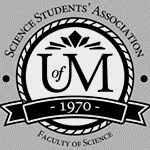 June 5th, 2021Science Student’s Association Meeting MinutesJune 5th, 2021Called to Order: 12:30 PM
MotionsJune 15th, 2021Position Name PresentPresident Chloe McElheronYesVice PresidentStuti GuptaYesChairpersonYashas Samtani YesSecretaryNatalie NguYesSenatorKyra CebulaYesSenatorSerena PhilipsYesSenatorDana SegalYesUMSU RepresentativeMolly CrandallYesUMSU RepresentativeJasmine TingeyYesUMSU RepresentativeTiffany TantakounYesUMSU RepresentativeTristan RohatynskyYesAccessibility RepresentativeN/AN/AIndigenous Students’ RepresentativeZoe QuillYesInternational Students’ RepresentativeJanvi VaswanniYesLGBTTQ* RepresentativeN/AN/AWomen’s RepresentativeJulia LeeYesFirst Years’ RepresentativeGabby DavidYesTreasurerGuneet UppalYesDirector of AcademicsDivleen MangatYesDirector of CommunicationsMaria ManigqueYesDirector of Special EventsHajrah AtaYesDirector of Student ServicesAnnie JiangYesExecutive Assistant Fares Hossain YesAcademic ProgrammerBrant DitchfieldYesAcademic Programmer Sebastian ChamorroYesCommunications Programmer Paul Jerard LayugYesCommunications ProgrammerAmy Lloyd YesLounge ProgrammerMashtura KhanYesSpecial Events ProgrammerHannah GarberYesSpecial Events ProgrammerSion YiYesSpecial Events ProgrammerTran NguyenYesStudent Services ProgrammerDevin HabonYesStudent Services ProgrammerKanso AlakaYesStudent Services ProgrammerTasnim RahmanYesAcknowledgement to use of Treaty LandYashas Samtani acknowledges that we are meeting on treaty land. Approval of AgendaSerena Philips motions to approve the amended agenda, Tristan Rohatynsky seconds; Motion passed.Approval of Minutes See ‘Other Business’  Council Reports President & (Vice) President Chloe McElheron & Stuti Gupta Report:Introductions Games (30 minutes - breakout rooms)Google feudGames for next meeting- Councillors -DutiesRead SSA By-LawsReturning councilors - if you haven’t sent a changeover package then please meet with people taking the new position Join FoS discord - ask Stuti if you don’t know how to use DiscordEvery director has to give a report, even if it is “no updates”Mandatory Attendance of all Councilors Orientation (date TBD)LabTrek (determined by Academics)Board of DirectorsMeet once per semesterSecretary as chair (will call the meeting); composed of all appointed Directors, Community Reps, any councilors with upcoming eventsExpectationsEach group/team: academics, student services, special events, one of the community reps - will be required to hold an event each month, if it is substantial. Executive committee will be creating a Midterm (Dec. 2021) and End term (April. 2022) report card Groups/teams (including voting members - UMSU, Senate, etc.) and committees will meet up and decide on some goals/promises/events - annual, old, and new ones.Present them in the upcoming 1-2 meetingsA progress report is expected to be submitted each termCommunications and Exec. will create an infographic and detailed report open to the publicOffice HoursDiscord - Stuti will propose an idea More engagement in the discord and mandating councilors to be more engaged on discordPart of CCRAnonymous channel for people to submit their questions, we will know who sent them but other students wontAssign a couple of people to monitor or Mashtura will send the questions to councilInstagram - open Q&A Highlight a councilor every 1-2 weeks (day in the life, take-over, etc.)- Updates -MeetingsDean’s Office - April 19Update on the new progression system in the FoSVestibule update Plans to add a study space in Machray Hall - more updates to come Dean’s Office - May 20 New dean for the FoS - Brian Mark Replacing Stefi BaumFaculty will be discussing a standardized grading scheme - streamline it more and have less discrepancies between departments/coursesGrading issues:A- (was rejected by Senate before) Rounding up - some students in favor/ some not Viewing exams (especially final ones) - some professors reuse questions and do not want to release them virtually. Asked us for different solutions. Students can appeal exams even if they don’t have any issues.Learning from the midterms Important for students to see their final examsSee them one on one with a TA or prof to ensure students aren’t taking pictures of their examsRenovations are still happening - vestibules Informal Learning Spaces - April 22 & May 31Two informal learning spaces being added to the university, one in Parker, one in DafoeAt the first meeting, the architecture company presented us with 3 layout ideas for each space, a decision was made on the most popular design for each, and alterations/feedback were given At the second meeting, the plans with alterations were presented, final feedback was givenThere will be one more meeting in mid-July to see the final plans Estimated timeline - construction beginning by beginning of Fall term, spaces completed for use during Winter term (tentative)More info in AugustFaculty of Science - OrientationNew layout of Welcome Day this year - University run activities in the morning, Faculty programming in the afternoonFaculty would like to take on a larger role in planning the panelGeared towards online learning and concerns brought up in the 2020/2021 year that they would like to discuss with new studentsSSA would still be involvedFaculty will do the selection and planning of the panel speakersSSA would take the lead on “fun” activities portionHSGSA InitiativeContacted by the Health Science Graduate Students’ Association to collaborate on an initiative they would like to start for undergraduate students called the Multidisciplinary Health Research Experience (MHRE) ProgramChloe and Stuti met with HSGSA on June 1 to discuss the program and SSA’s involvementCombination of lectures + workshopsRun through a virtual platformCCR credit Opportunities to apply to specific labs under the recommendation of graduate students HSGSA completion certificateOpportunity for UG students to make connections with professors and Grad students in labs at Bannatyne campusGoals of the program:Mentorship of undergraduate students by graduate students Exposure to health sciences (research based) that UG students normally wouldn't have Supporting the academic development of UG students, the program would be cohesive with their studies, not an additional responsibility We suggested it would be beneficial to be able to start promoting the initiative during LabTREK, and have it begin in Fall 2021Some bannatyne profs to be part of LabTREKWe will have further meetings with HSGSA as we take the next steps with this initiativeUpcoming Chloe and Stuti will meet with Guneet to fully review our finances and do a treasurer transition.Transition with Nimbus - Divleen and ChloeBoard of Student Groups (TBD) - Fares and Stuti will meet to discuss furtherBy-Laws - Stuti - to implement all the new motionsFinances Meeting with ScotiabankSigning authority was transferred to Chloe, Stuti, and Guneet Money from the GSI was unlocked and transferred to a Savings accountNew debit-card was issued Covid-19 additions: vice president recognized as signing authority; single signature e-transfers allowed - motions will be presented later.Outstanding ChequesUpdate: many of them have been mailed out or left with at the UMSU offices for pick upPlease inform Chloe if you are missing any reimbursements or know anybody that has not been reimbursed - Other -Committees Strike Executive committeeFares (Chair), Chloe, Stuti, Guneet, Serena and DanaStrike By-Laws committeeYashas (Chair), Stuti, Tristan, Natalie and JasmineOrientation committeeMust consist of:PresidentVice-presidentDirector of Special EventsSpecial Events ProgrammersAny additional councillors interested in joining Tristan, Zoe, Tiffany, Julia, Maria, Gabby, Kyra, JanviLabTREK PlanningAcademics leads thisPresident and Vice-president part of committee as support3 additional councillors to sit on the committee as an aid to Academics Paul, Molly, Jasmine, AnnieMeeting dates for the summerTraditionally have been Monday’s - biweekly Once per month in June, July, AugustEmergency meeting this week - only Voting members are required to attend.Council photosSend in ideas to discordTeam bonding?Send in ideas to discordBy-Laws AmendmentsRemove previous motions that were approved for the 2020-2021 year under special Covid-19 circumstances:None were formally added into the By-Laws The exception for councillors with evening classes is removed.The exception for programmers to not have to attend regular meetings is removed. Financial/Treasurer Moved by: Chloe McElheron (President)WHEREAS due to COVID-19 the SSA office is closed, and no in-person classes are taking place; WHEREAS E-transfers were authorized at the end of the 2020/2021 academic year for the purposes of reimbursing small quantities of money while there is no in-person activity on campus;WHEREAS E-transfers only allow for a single signature for authorization to be sent;WHEREAS current policy under ARTICLE XII. Section 7. does not adhere to such circumstances.BE IT RESOLVED that in accordance with ARTICLE XII. Section 7. Subsection a. for the 2021/2021 academic year, e-transfers are authorized to be sent with the signature of the Treasurer, approved by the President;BE IT RESOLVED that in accordance with ARTICLE XII. Section 7. Subsection b. the Treasurer must include a record of all e-transfers sent in their council reports;BE IT RESOLVED that in accordance with ARTICLE XII. Section 7. Subsection c. e-transfers can be used as a method of reimbursement for the 2021/2022 academic year with a limit of $500 per transfer.Lounge ProgrammerMoved by: Stuti Gupta (Vice President)WHEREAS Due to Covid-19 and University of Manitoba restrictions, the Science Students' Association is operating online for the semester of Fall 2021 and possibly Winter 2022;WHEREAS the current role of “Lounge Programmer” under Article XI. Section 2. Subsection b. xi. does not adhere to such circumstances.BE IT RESOLVED that in accordance with Article XI. Section 2. Subsection b. xi. 4. the role of “Lounge Programmer” will now include the following duties: Monitoring the SSA Discord server, to maintain an appropriate and safe space.Inform Councillors of any concerns, questions, updates.Help increase engagement from SSA and Faculty of Science students.Working in tandem with the Director of Communications, as required.Provide reports at regular meetings.Board of Student GroupsMoved by: Stuti Gupta (Vice President) WHEREAS The Undergraduate Microbiology Student’s Club (MiSC) is not included in the By-Laws as a departmental student group.WHEREAS The Undergraduate Psychology Students Association (UPSA) is included as a departmental student group even though it does not fall under the Faculty of Science’s jurisdiction.WHEREAS certain student groups (non-departmental) may be overlooked; but should be invited to attend and sit on the Board of Student Groups.BE IT RESOLVED that in accordance with Article X. Section 6. Subsection b. v. 1. “MiSC” be listed as a departmental student group.BE IT RESOLVED that in accordance with Article X. Section 6. Subsection b. v. 1. “UPSA” be removed as a departmental student group.BE IT RESOLVED that in accordance with Article X. Section 6. Subsection b. v. 2. “Science Student Groups” be amended to “Science Student Groups; including but not limited to: UMULH, WIC, UPSA, devClub, STEMFellowship“Executive AssistantMoved by: Stuti Gupta (Vice President)WHEREAS the By-Laws have not been updated to include a previous amendment of the “Executive Assistant” acting as the Board of Student Groups committee chair.BE IT RESOLVED that in accordance with Article X. Section 6. Subsection b. i. “Director of Communications” shall be changed to “Executive Assistant” as chair.BE IT RESOLVED that in accordance with Article XI. Section 2. Subsection b. iv. 4. the role of “Executive Assistant” will now include the following duty “Act as chair for the Board of Student Groups committee”Removal of a Special Events Programmer Moved by: Stuti Gupta (Vice President)WHEREAS there is no specific number of “Special Events Programmers” necessary on the SSA council. WHEREAS traditionally SSA appoints four (4) Special Events Programmers. WHEREAS Selections committee felt that under Covid-19 circumstances and online classes, with no in-person events being conducted, four programmers are unnecessary. BE IT RESOLVED that the Special Events team will now consist of a director and three (3) programmers for the 2021-2022 academic year. Informal VoteAddition of a Communications ProgrammerMoved by: Stuti Gupta (Vice President)WHEREAS Selections committee felt that under Covid-19 circumstances and online classes, additional Communications programmers will be required to assist the Director of Communications with the increase of SSA’s online presence.WHEREAS the By-Laws currently only include a position for an “Assistant Communications programmer.”BE IT RESOLVED that the Communications team will now consist of a director and two (2) programmers for the 2021-2022 academic year. (Informal)BE IT RESOLVED that in accordance with Article V. Section 2. Subsection b. iv. a permanent change be made from “Assistant Communications programmer” to “Communication Programmer(s)” as it will allow future councils to decide how many programmers to appoint in a term.Members of Council policy re-wordingMoved by: Chloe McElheron (President)WHEREAS every Member of Council must be a Member of the Association for the entire duration of their term;WHEREAS there has been confusion regarding the current wording of this policy in the bylaws.BE IT RESOLVED that in accordance with ARTICLE V. Section 3. the wording reads “All Members of Council must be Members of the Association for the entire duration of their term as a councilor, with the exception of the Chairperson who must be a member of UMSU but not a Member of the Association.” Second: JasmineMotion proposedSenateDana Segal, Serena Philips, Kyra Cebula Report:CHEM 1018: Chemistry, The central Science, MATH 1018: Pre-Calculus in Practice, and PHYS 1018: The Mechanics of Nature are being added to the recommended introductory course listMotion passedThe SCCCC put forth the following from the faculty of scienceThe faculty is proposing the introduction of three interdisciplinary courses with labs (SCI 1002, SCI 2002, SCI 3002)The modification of four courses (SCI 1000, SCI 2000, SCI 3000, SCI 4000)The modification of the BSc (General) in that the introductory course requirements would be revised to require 9 credit hours from computer science/math/stats, 6 credit hours from chem/physics and astronomy, and 6 credit hours bio sciences/microbio. The advanced level requirements would include 36 hours of 2000 level or higher faculty of science courses with at least 9 credit hours at the 3000 level or higherNo longer mandatory to complete a focus area or split the credits over two departmentsStudents enrolled in the degree at the time the changes come into effect will have the option to complete the current or modified program requirementsThe Biochem department is modifying all degree programs in response to changes in the department of MBIONo longer offering MBIO 3030, MBIO 3280, MBIO 3470, and MBIO 4670Now offering MBIO 3032, MBIO 3282, MBIO 3472, MBIO 3700, and MBIO 4672The Bio Science department is modifying two courses BIOL 2300: Principles of Ecology, and BIOL 4216: Biology of BirdsThe department of Chem is introducing a new course CHEM 1018: Chemistry, The central Science and modifying three courses CHEM 2730: Elements of Biochemistry 1, CHEM 2740: Introduction to the Biochemistry Lab, and CHEM 2750: Elements of Biochemistry 2The department of Computer Science is getting rid of the old three-year general degree requirements due to changes in the FoSThe department of Math is introducing one course, MATH 1018: Pre-Calculus in Practice and getting rid of the old three-year general degree requirements due to changes in the FOSThe department of Microbiology is deleting one course MBIO 4670: Applied Molecular Biology, and modifying three courses MBIO 2730: Elements of Biochemistry 1, MBIO 2750: Elements of Biochemistry 2, and MBIO 4672: Applied Molecular Biology. The department is also getting rid of the old three-year general degree requirements due to changes in the FoSThe department of Physics and Astronomy is introducing one course PHYS 1018: The Mechanics of Nature, and is also getting rid of the old three-year general degree requirements due to changes in the FoSThe department of Statistics is getting rid of the old three-year general degree requirements due to changes in the FOSThe FOS also requested to extend suspension of admission to the department of BiotechnologyMotion passedThe SCA put forth some new scholarships that they had approved the only one relevant to science students is the David and Louise Fraser Scholarship. There will be one scholarship given out per year starting in 2022-2023. The head of the Physics and Astronomy department will name the selection committee for this award. The criteria is as followsEnrolled full time (minimum 80% course load) in the 2nd year of study or higher in the department of Physics and AstronomyEnrolled in the Physics Honor Degree ProgramHas a minimum degree GPA of 3.5Motion passed Message Dana if you have more questionsUMSUMolly Crandall, Jasmine Tingey, Tristan Rohatynsky, & Tiffany Tantakoun Report:Date: Thursday May 27th, 2021			       Time: 6:30 PM - 7:44 PMGeneral Notes:Presentations on UMSU Governing Documents and an overview of Robert’s Rules of Order given by Carly Frey Current Business:Motions:Motion 0511: 2021/2022 UMSU Board of Directors Meeting Schedule: PENDINGNotes: Amended to include meeting time and location Motion Status: Motion passedMotion 0512: Sustainability Working GroupNotes: Purpose of the UMSU Green Team is to contain advocacy and action regarding sustainability measures at UofM; Tino will be making changes to this motion in a later meeting, such changes in terms of meeting schedules, etc. Motion Status: Motion passedMotion 0513: Campaigns Working GroupNotes: Purpose is to discuss, plan, and organize upcoming annual UMSU campaigns in order to maximize student engagement, interactions, and outreach within the UofM campus community Motion Status: Motion passed Reports from the Executives:President’s Report (Brendan Scott):Executive TransitionFirst week of May spent with UMSU full time staff and heads of each department Each exec was introduced and reintroduced to UMSU policies and their practices PodcastUMSU1020 has been restarted Tino (VP community engagement) and Brendan (President) look forward to making new content every week in the upcoming year (like last year) and to have members of the board and students at large to come onto the podcast For inquiries email Brendan (pres@umsu.ca) or the podcast email (umsu1020@umfm.com) – to put your name in or suggest talking points The podcast is available on Spotify and iTunes Students and Board Members are encouraged to go on the podcast!!Board of Governors and RetreatEmily (VP Advocacy) and Brendan were in attendance at the retreat Board members strategically planned for the upcoming year and discussed board reforms 2 things were noted in the Board of Governors meeting the following weekPast executive team directed by the UMSU Board of Directors to make a submission to the Board of Governors to ask permission to lobby the provincial government to amend the UMSU Act - permission was grantedAmendments came in the form of updated language replacing “Council” with “Board of Directors” and updating procedures for joining and leaving external organizations to reflect current by-lawsIn the past Board of Governors meeting the Board approved the submission – allowing the current executive team to proceed with projectw/ ongoing news about Laurentian University – the Board of Governors were presented w/ the University of Manitoba’s financials to assure the Board that the same situation wouldn’t occur here UMSU FeeStatistics Canada – released rate of inflation for this past year; cost of living has increased by 3.4% w/ our fees being indexed – UMSUs student fees will reflect this increase in inflation Manitoban ContractOngoing project from Brendan’s previous role – finalization of an agreement between UMSU and The ManitobanThe Manitoba will now be operating in Helen Glass for the next 8 years Contract details have been finalized; will be presented to The Manitoban board this coming week – update will occur next UMSU Board meeting Notes: once this is completely finalized, the Manitoban will be able to continue operating in Helen Glass for the next 8 yearsStudent Care MeetingMeeting between UMSU and Student Care took place to lobby for minor changes in the way students opt out of the UMSU Health and Dental plan MAPSSEmily and Brendan got up to speed w/ MAPSS (Manitoba Alliance of Post-Secondary Students)Drafted welcome letters for the Honourable Wayne Ewasko, Minister of Advanced Education, Skills and Immigration; the Honourable Wab Kinew, Leader of the Official Opposition and Dougal Lamont, Leader of the Liberal Party Aim to approve the welcome letters at the first MAPSS meeting at the beginning of June and to have them sent out right afterReleased MAPSS press release – regarding the provinces survey seeking input on Manitoba Student Aid Survey can be filled out at https://engagemb.ca/manitoba-student-aid Benarroch MeetingExecutive team met with the University of Manitoba’s President, Michael Benarroch for introductions and plans for a student business start-up program CASA LetterEmily and Brendan have been at the Canadian of Student Associations (CASA) conferenceUMSU members voting in previous referendum to join CASA, a letter of intent to join was submitted for their opening plenary CASA voted unanimously to accept UMSU as their newest member Important move in terms of UMSU’s federal advocacy efforts Notes: An update as up May 25th, 2021 UMSU became an official member of CASAJoining CommitteesJust a reminder to all Board members to apply for one of the UMSU committees and possibly the COVID recovery Committee – email with further details will be released Applications and any questions can be directed to Brendan - highly recommended that board members join a committee VP Advocacy’s Report (Emily Kalo):Campus Advocacy Update Community Consultations Re: Intimate Relationships May 2020 – Joel Lebois (Legal Council for the Office of Human Rights and Conflict Management) reached out to VP advocacy on behalf of the Intimate Relationships Advisory Committee seeking to engage in community consultations 1 of 10 stakeholder groups the advisory groups had identified was students Winter 2021 – Office of Human Rights and Conflict Management (at the behest of the Advisory Committee on Intimate Relationships) sought out support of the Learning and Organizational Development team to help facilitate said community consultations relating to Recommendations #18-20 of their Path Forward Report Questions presented to stakeholder groups included defining intimate relationships, understanding the scope of influence that exists between teaching staff and students, perceived pros and cons of a ban on intimate relationshipsAdvisory committee – provided w/ a summary report of community consultations; this was reviewed April 29th, 2021VP advocacy provided input towards the directed questions & emphasized importance of student consultation results being considered & revisions being made Community Consultation Summary Report – will be taken to the Implementation Committee for further review/instruction Notes: Overall, community consultations took place, a summary of reports have been submitted for review by the Implementation Committee ConvocationSpring Convocation 2021 – will be hosted virtually, June 15-17th Convocation will be using a new digital platform which includes faculty-specific virtual Convocation ceremonies, chat rooms, interactive exhibits and a digital photobooth and downloadable digital yearbookUMSU Act Consent RequestFebruary 11th, 2021 – UMSU Board of Directors were presented w/ the question of whether the UMSU exec team should pursue charges to the UMSU Act as it relates to the by-law alignment Board voted in favour of the Executive beginning the process – w/ the motion attached being passed unanimously1975 the UMSU Act was passed in Manitoba Legislature – spelling out specific powers and responsibilities of the University of Manitoba Students’ Union (UMSU) UMSU – currently seeking to pursue changes to the Act; to amend the legislation, as written by section 21 of the UMSU Act itself “the corporation shall not petition the Legislature of the Province of Manitoba for any amendment to this Act without first receiving the consent thereto of the Board of Governors of the University.”Accordance to section 21 – President request that the UM Board of Governors provide said consent for UMSU to petition the Manitoba Legislature to amend the UMSU Act during the May 19th Board of Governors meeting All amendments to the UMSU act would allow the Act to be brought in line w/ existing UMSU by-laws – particularly as it is related to UMSU’s membership in external organizations Consenting to UMSU’s request – would allow the organization to better represent students on campus via increasing accountability, efficiency and consistency throughout the organizations governing documents and procedures MOTION: passed Provincial Advocacy Update:MAPSS (Manitoba Alliance of Post-Secondary Students)Continues to be dedicated to improving accessibility, affordability and quality of post-secondary education in ManitobaBoth President and VP advocacy are determined for MAPSS to continue taking steps toward fulfilling this mission Welcome letters to the provincial government and political parties on behalf of MAPSS have been drafted/scheduled to be sent out early June – hope for this to be the first step in consultation & partnership between the new MAPSS team and the provincial governmentMAPSS plans to host first meeting for the 2021/2022 term during the first week of June – Report to the Board will be provided next meeting Federal Advocacy UpdateCanadian Alliance of Students Associations (CASA)UMSU will be working w/ CASA this year for Federal AdvocacyLetter of intent was sent to CASA on behalf of Brendan (President) and Emily (VP Advocacy)Letter requested the UMSU’s intention to become members of CASA be presented to the full membership at the foundations conference on May 25th, 2021UMSU officially became members of CASA on May 25th, 2021VP Advocacy and President attended CASA Foundations Conference Virtually – Report to the Board will be given during the next meeting ProjectsOpen Education Resources (OER’s)May 21st – Emily attended and Advancing Open Access Subcommittee Meeting Included presentations from Joy Kirchner and Carley McDougall (Campus Manitoba) – spoke about York University’s Open Access Policy and Campus Manitoba OER InitiativesCampus Manitoba – reached out for a meeting w/ Emily to investigate specifics involved in UMSU support of OER implementation & to explore partnership between UMSU and Campus Manitoba Meeting scheduled for early June Inclusivity and Safe Change Rooms at the ALCIn contact w/ Dean Brown’s office & have received diagram of the new shower stalls from Simon Wong, the Director of Facilities for the Faculty of Kinesiology and Recreation Management Meeting scheduled to review said diagrams – feedback will be provided to ensure all safety and inclusivity concerns are met VP Community Engagement (Tino Dogo):Welcome Tino provided a short introduction about his positionMarketing/EngagementOver past month, Tino has been working with the marketing department to identify areas of improvement within the department Provided a mandate for the marketing department Tino will be closely working with the marketing manager to develop an approach to this work Wants to focus on the bigger platforms (e.g., UMSU website) – hope that the experience from over the past 12 months will improve engagement efforts as we head into another virtual termTransitionSpent first few days in May transitioning the new Executives into their new roles Co-Curricular Experiential Learning Team (CELT)CELT met on May 12th, 2021 Survey of the current Co-Curricular Experiential Learning landscape was administered and delivered to Deans and Directors across campus CELT – will analyze the results from this survey & fitting the different opportunities into the drafted definitions of Experiential Learning Goal: to consolidate these experiences under one platform that connects students & different parties that administer said programs Sustainability CommitteeUniversity Sustainability Committee met on the 18th of MayProgress continues w/ the development of the Climate Action Plan – plan involves steps towards a net zero emissions plan by 2050 for the University Kale Kostick, Director, Office of Sustainability (OOS), University of Manitoba – asked Tino to assist with the engagement process for the development of this plan UMSU Green Team will be organizing small discussion on the plan using a toolkit that OOS has provided Town Hall on the Environment w/ MP Terry Duguid May 20th – Green Team hosted a town hall on the environment in collaboration w/ Science FirstPart of a nationwide follow up to the 100 Debates on the Environment that were held prior to the Federal Elections in 2019Board EngagementMay 21st – Tino sent board exit survey to all previous directors Asked for those returning to complete said survey And asked those who are new to see to it that our predecessors have completed the surveyVP Finance and Operations (Brooke Rivard):New UpdatesCompleted transition StudentCare contract is in its final stages; Brooke is currently going through lawyers for wording changes regarding Health & Dental fees opt-out program Ongoing meetings with the UMSU GM to fully understand the scope of ongoing projects and lay the ground works for new projects this yearContinuing UpdatesGPA’s and Service center remain open Discussions are ongoing in regard to the UPASS, & will pick up again later in the summer Fire redevelopment is still ongoing – updated schedules has been created & are currently waiting for permit approvals VP Student Life (Savannah Zocs):New UpdatesN/AContinuing UpdatesSurvivor Poetry ProjectSavannah created and sent out graphic for the call for submissions for art pieces and writing pieces this Tuesday Asked organizations to post on their accounts to help get the word out Submission deadline for written/art pieces is for the end of JuneFor any inquiries or to submit pieces you can email Savannah directly or email survivorpoetryproject@outlook.com– Savannah is the only individual with access to this account so that any submissions or inquiries are kept completely confidential!Campus SafetyMet with Residence Life last week about how they train their security – Savannah has heard concerns raised that there’s a lot of sexual violence that occurs in residence Some concerns/recommendations from students regarding safety on campus include adding more lights in the parking lots, SafeWalk buttons in the tunnels, more security patrols in the tunnels after hours, etc. There are SafeWalk buttons in the tunnels, but they are not well labelled at the moment, so Security Services will be getting fire-resistant signs to label theseMentioned they’d like to expand on the consent culture training that their staff receive – Savannah will be working with them w/ resources and workshops they can schedule so that all the security on campus are trained well in anti-sexual violence Savannah has started to look into running a campus safety themed campaign later in the summer – will be compiling resources sent by the Department of Risk Management and Security Services to help spread the word on campus about safety resources that students might not already know aboutW/ reference to campaigns – Savannah will be in contact with the working group to meet as soon as she can to start planning the campaign Questions can be directed to MollyCommunicationsNothing to reportCouncillor Reports Special EventsNothing to reportAcademicsNothing to reportLounge ProgrammingNothing to reportAccessibility Nothing to reportLGBTTQNothing to reportWomen’s Nothing to reportIndigenousZoe Quill Reports:Joint Statement on Kamloops Indian Residential School FindingsSSA has joined ASBC (Arts Student Body Council), U1SC (University 1 Student Council), MUSA (Metis University Students’ Council), PERKS (Physical Education Recreation Kinesiology Students Council), UMICS (University of Manitoba Indigenous Commerce Students), and UMISA (University of Manitoba Indigenous Students’ Association) in forming a joint statement regarding the recent findings at the former Indian Residential School in KamloopsRepresenting these councils are fellow Indigenous representativesJoint statement includes a message to the boarder Indigenous community, addresses our commitment in supporting our Indigenous students in their educational and spiritual journey, offers support services for those in need of it, resources for all students to educate themselves more about past and present-day colonialism and Indigenous peoples, and a call for actionSSA Tour/Orientation for Wawatay Program with Indigenous Initiatives’ CommitteeWawatay Program will be hosting an orientation for their first class of Wawatay scholars from July 12th to August 20thAs Indigenous Students’ Representative of SSA, I will be leading a tour/orientation on July 13th between 9:00-10:00 amTour will include walkthrough of the Faculty of Science offices, laboratories, and buildings as well as study spaces, locker areas, library, etc. (if restrictions allow for an in-person event)Orientation will include informing these students about what SSA is and the resources we offerOverall theme will be from an Indigenous science student’s perspectiveCurrently planning both an in-person and online tour/orientationRestriction will be determining how the event will goWill be reaching out to our academics and students’ services teams to gather information on resources offered to help implement this eventAs part of the Indigenous Initiatives’ Committee, I will also be joining other activities as a mentor for these Wawatay ScholarsCollaboration with Indigenous Representatives for Indigenous Peoples DayFrom our efforts in collaborating in joint statement across many student councils, we are planning to come together to make a post or event on Indigenous Peoples Day (June 21st)We are currently figuring out what this will look like and our roles for this collaborationEstablishing Contacts for Future Collaborations Currently reaching out to other student councils to establish contact with the Indigenous representatives for future collaborationsGoal is to build a stronger community by pooling resources to represent Indigenous students not only within our own faculties but across the campusInternationalNothing to reportFirst Year’sNothing to reportStudent ServicesNothing to reportTreasurerGuneet Rajpal Reports:Attended the bank meeting with Chloe and Stuti to transfer authorityWill be meeting with Stuti and Chloe to organize cheques and go through the binder materialCommittee Reports ExecutiveNothing to reportBy-LawsNothing to reportOther BusinessImportant Dates/NotesNew Business:Jasmine Tingey motions to approve the previous meeting minutes from the meeting held on (April 7, 2021), Serena Philips seconds; Motion passed.  Chloe said Zach reached out to supply hoodies for the councilPrefer to do one colour this yearTiffany does not want camo this yearJasmine said they (hoodies from Zach’s company) are very comfyStuti asked if we can have merch that doesn’t have our traditional logoChloe said we can look into revamping the science merchStuti said Paul and Maria showed us designs from different designers and we can look into getting new designs from themTalk to Zach about getting new merchChloe said we can talk to the bookstore and dean about revamping merch and to see if we wont get suedSerena said Im down for SSA sweatpantsWill discuss colour options and possibilities of other merch later.DismissalDana Segal motions for dismissal at 2:15 PM, Tristan Rohatynsky seconds; Motion passed. Motion Regarding:  Financial/Treasurer Category: By-LawsMotion: WHEREAS due to COVID-19 the SSA office is closed, and no in-person classes are taking place; WHEREAS E-transfers were authorized at the end of the 2020/2021 academic year for the purposes of reimbursing small quantities of money while there is no in-person activity on campus;WHEREAS E-transfers only allow for a single signature for authorization to be sent;WHEREAS current policy under ARTICLE XII. Section 7. does not adhere to such circumstances.BE IT RESOLVED that in accordance with ARTICLE XII. Section 7. Subsection a. for the 2021/2021 academic year, e-transfers are authorized to be sent with the signature of the Treasurer, approved by the President;BE IT RESOLVED that in accordance with ARTICLE XII. Section 7. Subsection b. the Treasurer must include a record of all e-transfers sent in their council reports;BE IT RESOLVED that in accordance with ARTICLE XII. Section 7. Subsection c. e-transfers can be used as a method of reimbursement for the 2021/2022 academic year with a limit of $500 per transfer.Motion: WHEREAS due to COVID-19 the SSA office is closed, and no in-person classes are taking place; WHEREAS E-transfers were authorized at the end of the 2020/2021 academic year for the purposes of reimbursing small quantities of money while there is no in-person activity on campus;WHEREAS E-transfers only allow for a single signature for authorization to be sent;WHEREAS current policy under ARTICLE XII. Section 7. does not adhere to such circumstances.BE IT RESOLVED that in accordance with ARTICLE XII. Section 7. Subsection a. for the 2021/2021 academic year, e-transfers are authorized to be sent with the signature of the Treasurer, approved by the President;BE IT RESOLVED that in accordance with ARTICLE XII. Section 7. Subsection b. the Treasurer must include a record of all e-transfers sent in their council reports;BE IT RESOLVED that in accordance with ARTICLE XII. Section 7. Subsection c. e-transfers can be used as a method of reimbursement for the 2021/2022 academic year with a limit of $500 per transfer.Status: ProposedMoved By: Chloe McElheron (President)
Seconded By: Jasmine TingeyStatus: ProposedMoved By: Chloe McElheron (President)
Seconded By: Jasmine TingeyMotion Regarding:  Lounge ProgrammerCategory: By-LawsMotion: WHEREAS Due to Covid-19 and University of Manitoba restrictions, the Science Students' Association is operating online for the semester of Fall 2021 and possibly Winter 2022;WHEREAS the current role of “Lounge Programmer” under Article XI. Section 2. Subsection b. xi. does not adhere to such circumstances.BE IT RESOLVED that in accordance with Article XI. Section 2. Subsection b. xi. 4. the role of “Lounge Programmer” will now include the following duties: Monitoring the SSA Discord server, to maintain an appropriate and safe space.Inform Councillors of any concerns, questions, updates.Help increase engagement from SSA and Faculty of Science students.Working in tandem with the Director of Communications, as required.Provide reports at regular meetings.Motion: WHEREAS Due to Covid-19 and University of Manitoba restrictions, the Science Students' Association is operating online for the semester of Fall 2021 and possibly Winter 2022;WHEREAS the current role of “Lounge Programmer” under Article XI. Section 2. Subsection b. xi. does not adhere to such circumstances.BE IT RESOLVED that in accordance with Article XI. Section 2. Subsection b. xi. 4. the role of “Lounge Programmer” will now include the following duties: Monitoring the SSA Discord server, to maintain an appropriate and safe space.Inform Councillors of any concerns, questions, updates.Help increase engagement from SSA and Faculty of Science students.Working in tandem with the Director of Communications, as required.Provide reports at regular meetings.Status: PropsedMoved By:  Stuti Gupta (Vice President)
Seconded By: Jasmine TingeyStatus: PropsedMoved By:  Stuti Gupta (Vice President)
Seconded By: Jasmine TingeyMotion Regarding:  Board of Student GroupsCategory: By-LawsMotion: WHEREAS The Undergraduate Microbiology Student’s Club (MiSC) is not included in the By-Laws as a departmental student group.WHEREAS The Undergraduate Psychology Students Association (UPSA) is included as a departmental student group even though it does not fall under the Faculty of Science’s jurisdiction.WHEREAS certain student groups (non-departmental) may be overlooked; but should be invited to attend and sit on the Board of Student Groups.BE IT RESOLVED that in accordance with Article X. Section 6. Subsection b. v. 1. “MiSC” be listed as a departmental student group.BE IT RESOLVED that in accordance with Article X. Section 6. Subsection b. v. 1. “UPSA” be removed as a departmental student group.BE IT RESOLVED that in accordance with Article X. Section 6. Subsection b. v. 2. “Science Student Groups” be amended to “ Science Student Groups; including but not limited to: UMULH, WIC, UPSA, devClub, STEMFellowship“Motion: WHEREAS The Undergraduate Microbiology Student’s Club (MiSC) is not included in the By-Laws as a departmental student group.WHEREAS The Undergraduate Psychology Students Association (UPSA) is included as a departmental student group even though it does not fall under the Faculty of Science’s jurisdiction.WHEREAS certain student groups (non-departmental) may be overlooked; but should be invited to attend and sit on the Board of Student Groups.BE IT RESOLVED that in accordance with Article X. Section 6. Subsection b. v. 1. “MiSC” be listed as a departmental student group.BE IT RESOLVED that in accordance with Article X. Section 6. Subsection b. v. 1. “UPSA” be removed as a departmental student group.BE IT RESOLVED that in accordance with Article X. Section 6. Subsection b. v. 2. “Science Student Groups” be amended to “ Science Student Groups; including but not limited to: UMULH, WIC, UPSA, devClub, STEMFellowship“Status: ProposedMoved By:  Stuti Gupta (Vice President)
Seconded By: Jasmine TingeyStatus: ProposedMoved By:  Stuti Gupta (Vice President)
Seconded By: Jasmine TingeyMotion Regarding:  Executive AssistantCategory: By-LawsMotion: WHEREAS the By-Laws have not been updated to include a previous amendment of the “Executive Assistant” acting as the Board of Student Groups committee chair.BE IT RESOLVED that in accordance with Article X. Section 6. Subsection b. i. “Director of Communications” shall be changed to “Executive Assistant” as chair.BE IT RESOLVED that in accordance with Article XI. Section 2. Subsection b. iv. 4. the role of “Executive Assistant” will now include the following duty “Act as chair for the Board of Student Groups committee”Motion: WHEREAS the By-Laws have not been updated to include a previous amendment of the “Executive Assistant” acting as the Board of Student Groups committee chair.BE IT RESOLVED that in accordance with Article X. Section 6. Subsection b. i. “Director of Communications” shall be changed to “Executive Assistant” as chair.BE IT RESOLVED that in accordance with Article XI. Section 2. Subsection b. iv. 4. the role of “Executive Assistant” will now include the following duty “Act as chair for the Board of Student Groups committee”Status: ProposedMoved By:  Stuti Gupta (Vice President)
Seconded By: Jasmine TingeyStatus: ProposedMoved By:  Stuti Gupta (Vice President)
Seconded By: Jasmine TingeyMotion Regarding:  Removal of a Special Events ProgrammerCategory: By-LawsMotion: WHEREAS there is no specific number of “Special Events Programmers” necessary on the SSA council. WHEREAS traditionally SSA appoints four (4) Special Events Programmers. WHEREAS Selections committee felt that under Covid-19 circumstances and online classes, with no in-person events being conducted, four programmers are unnecessary. BE IT RESOLVED that the Special Events team will now consist of a director and three (3) programmers for the 2021-2022 academic year. Motion: WHEREAS there is no specific number of “Special Events Programmers” necessary on the SSA council. WHEREAS traditionally SSA appoints four (4) Special Events Programmers. WHEREAS Selections committee felt that under Covid-19 circumstances and online classes, with no in-person events being conducted, four programmers are unnecessary. BE IT RESOLVED that the Special Events team will now consist of a director and three (3) programmers for the 2021-2022 academic year. Status: ProposedMoved By:  Stuti Gupta (Vice President)
Seconded By: Jasmine TingeyStatus: ProposedMoved By:  Stuti Gupta (Vice President)
Seconded By: Jasmine TingeyMotion Regarding:  Addition of a Communications ProgrammerCategory: By-LawsMotion: WHEREAS Selections committee felt that under Covid-19 circumstances and online classes, additional Communications programmers will be required to assist the Director of Communications with the increase of SSA’s online presence.WHEREAS the By-Laws currently only include a position for an “Assistant Communications programmer.”BE IT RESOLVED that the Communications team will now consist of a director and two (2) programmers for the 2021-2022 academic year. (Informal)BE IT RESOLVED that in accordance with Article V. Section 2. Subsection b. iv. a permanent change be made from “Assistant Communications programmer” to “Communication Programmer(s)” as it will allow future councils to decide how many programmers to appoint in a term.Motion: WHEREAS Selections committee felt that under Covid-19 circumstances and online classes, additional Communications programmers will be required to assist the Director of Communications with the increase of SSA’s online presence.WHEREAS the By-Laws currently only include a position for an “Assistant Communications programmer.”BE IT RESOLVED that the Communications team will now consist of a director and two (2) programmers for the 2021-2022 academic year. (Informal)BE IT RESOLVED that in accordance with Article V. Section 2. Subsection b. iv. a permanent change be made from “Assistant Communications programmer” to “Communication Programmer(s)” as it will allow future councils to decide how many programmers to appoint in a term.Status: proposedMoved By:  Stuti Gupta (Vice President)
Seconded By: Jasmine TingeyStatus: proposedMoved By:  Stuti Gupta (Vice President)
Seconded By: Jasmine TingeyMotion Regarding:  Members of Council Policy Re-WordingCategory: By-LawsMotion: WHEREAS every Member of Council must be a Member of the Association for the entire duration of their term;WHEREAS there has been confusion regarding the current wording of this policy in the bylaws.BE IT RESOLVED that in accordance with ARTICLE V. Section 3. the wording reads “All Members of Council must be Members of the Association for the entire duration of their term as a councillor, with the exception of the Chairperson who must be a member of UMSU but not a Member of the Association.” Motion: WHEREAS every Member of Council must be a Member of the Association for the entire duration of their term;WHEREAS there has been confusion regarding the current wording of this policy in the bylaws.BE IT RESOLVED that in accordance with ARTICLE V. Section 3. the wording reads “All Members of Council must be Members of the Association for the entire duration of their term as a councillor, with the exception of the Chairperson who must be a member of UMSU but not a Member of the Association.” Status: ProposedMoved By:  Chloe McElheron (President)
Seconded By: Jasmine TingeyStatus: ProposedMoved By:  Chloe McElheron (President)
Seconded By: Jasmine TingeyMotion Regarding:  Category: Motion: Motion: Status: Moved By:  
Seconded By: Status: Moved By:  
Seconded By: 